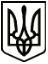 МЕНСЬКА МІСЬКА РАДАРОЗПОРЯДЖЕННЯ 19 травня  2022 року	м.Мена	№ 147Про виплату одноразової грошової допомоги при народженні дитиниКеруючись статтею 42 Закону України «Про місцеве самоврядування в Україні», відповідно до рішення 15 сесії Менської міської ради 8 скликання від 09 грудня 2021 року № 813 «Про затвердження Програми соціальної підтримки жителів Менської міської територіальної громади на 2022-2024 роки» зі змінами внесеними рішенням 16 сесії Менської міської ради 8 скликання від    25 січня 2022 № 06, розглянувши заяви Миголь А.І. (с. Величківка),     Ювженко Н.С. (м. Мена), Захарченко Н.С. (м. Мена), Сива Н.Ф. (м. Мена), Носовець А. О. (с. Бірківка):Надати одноразову грошову допомогу при народженні дитини: МИГОЛЬ Альоні Ігорівні, (дитина – ХХХ)  у  розмірі 2000,00 грн.;ЮВЖЕНКО Ірині Анатоліївніі, (дитина – ХХХ) у розмірі 2000,00 грн.;ЗАХАРЧЕНКО Ніні Сергіївні, (дитина – ХХХ) у розмірі 2000,00 грн.;СИВІЙ Наталіі Францівні, (дитина – ХХХ) у розмірі 2000,00 грн.;НОСОВЕЦЬ Альоні Олександрівні, (дитина - ХХХ) у розмірі 2000,00 грн.Начальнику відділу бухгалтерського обліку та звітності, головному бухгалтеру міської ради Солохненко С.А. забезпечити виплату коштів. Міський голова							Геннадій ПРИМАКОВ